教办函[2014]23号 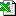 